ČESKOMORAVSKÝBETONHEIDELBERGCEMENT GroupKUPNÍ SMLOUVA 2017ČESKOMORAVSKÝBETONč.: 1501141648	HEIDELBERGCEMENT GroupSmluvní stranyProdávající:KRAJSKÁ SPRÁVA A ÚDRŽBA SILNIC VYSOČINY příspěvková organizace SMLOUVA REGISTROVÁNApod číslem:Kupující:Českomoravský beton, a.s. Beroun 660 266 01 BerounKrajská správa a údržba silnic Vysočiny, příspěvková organizace Kosovská 1122/16 586 01 JihlavaIČ000090450 DIČCZ00090450 Číslo účtu: XXXXXXXXXXXXXPeněžní ústav: Komerční banka, a. s.Společnost je zapsána v obchodním rejstříku vedeném Městským soudem v Praze, oddíl B, vložka 7924.IČO: 49551272 DIČ: CZ49551272 Číslo účtu: XXXXXXXXXXXX Peněžní ústav: Raiffeisenbank a.s.Touto smlouvou a za podmínek v ní uvedených se prodávající zavazuje odevzdávat kupujícímu zboží níže specifikované, a to podle jednotlivých objednávek (požadavků) kupujícího. Není-li v této smlouvě uvedeno množství, je tato smlouva uzavřena jako rámcová, kdy jednotlivé kupní smlouvy vznikají doručením objednávek (požadavků) kupujícího prodávajícímu, ledaže prodávající bez zbytečného odkladu po obdržení požadavku kupujícímu sdělí, že plnění neprovede; v takovém případě smlouva uzavřena není; závazky z takto vzniklých kupních smluv se řídí ustanoveními této smlouvy. Za odevzdané zboží se kupující zavazuje uhradit prodávajícímu sjednanou cenu.Expediční místo: Číslo zákazníka: Způsob platby: Splatnost faktur: Adresa příjemceBetonárna Humpolec 15004941Bankovní převod30 dnů od vystavení fakturymateriálu:	Krajská správa a údržba silnic - Kosovská 1122/16 - 586 01 JihlavaSjednaná sazba úroků z prodlení z částky nezaplacené ve smluveném terminu: 18% p a..Smluvní strany tímto sjednávají kupní cenu za beton ve výši dle ceníku prodávajícího - betonárna Humpolec platného ke dni uzavření této smlouvy, sníženou u výrobků o 20,00 %. Tato obecná sleva neplatí pro dodávky kameniva, jiného obchodního zboží a služeb. U položek uvedených níže se výslovně sjednávají tyto ceny:Název zboží	Kupní cenaČíslo	MJ	(CZK/ MJ bez DPH)CZ33 - Výrobky HumpolecVýše uvedené ceny výrobků a jiných produktů nezahrnují přepravné; je-li přeprava zajišťována prodávajícím, je cena přepravy fakturována dle platného ceníku prodávajícího.Ostatní příplatky a služby: dle ceníku platného ke dni uzavření této smlouvy.Zvláštní ujednání: dodací listy bude za kupujícího podepisovat a dodávky tak potvrzovat osoba, která bude k tomu zmocněna kupujícím.str.: 1/2Všeobecné obchodní a platební podmínky1,/ Úvodní ustanoveníTyto Všeobecné obchodní a platební podmínky (dredmětem smluvního vztahu je povinnost prodávajícího odevzdat kupujícímu zt
povinnost kupujícího toto zboží převzít a zaplatit za něj prodávajícímu kupní cerOdchylná ujednání v kupní smlouvě mají přednost před zněním těchto VOPP.Kde se v léto smlot	 	jen VOPP) upravují smluvní vztah mezi prodávajícím a kupujícím."	1			ilouvéazboží specifikované v kupní smlouvě a umožnit mu nabýt vlastnické právo k němu1.371.4/ Kde se v léto smlouvě hovoří o betonáme, má se tím na mysli příslušné expediční místo prodávajícího.27 Smluvní vztahSmluvni vztah mezi prodávajícím a kupujícím je založen rámcovou kupní smlouvou či kupní smlouvou, která vzniká:/ Uzavřením písemné kupní smlouvy mezi kupujícím a prodávajícím,/ Převzetím objednávky a jejím potvrzením ze strany prodávajícího./ Převzetím objednávky a odevzdáním objednaného zboží./ Odesláním návrhu kupní smlouvy prodávajícím a pivním požadavkem na dodávku zboží. /	Předmět plněníPředmětem plnění ie zejména zboží specifikované ve smlouvě, ktgrým je především čerstvý beton (transportbeton), cementové malty nebo jiné směsi obsahující
pojivo (cement, anhydrit apod.), vyráběné v souladu s platnými ČSN ci jinými platnými technickými předpisy (stavebně technické osvědčení apod.). Odkaz na
konkrétní technický předpis bude vždy specifikován v kupní smlouvě nebo v ceníku ci nabídkovém listu./ Kupující je vždy odpovědný za konečnou specifikaci zbozí a za to, že zboží je/bude vhodné k účelu zamýšlenému kupujícím. S ohledem na skutečnost, že výrobcizboží /prodávajícímu nejsou známy veškeré potřebné informace o způsobu použití jeho zboží ve stavbě, jsou případné konzultace a z nich vyplývající názory
a vyjádření prodávajícího vždy jen orientační a nezávazné. Konečnou volbu zboží a jeho specifikaci musí vždy provést kupující s ohledem na konkrétní konstrukci,
která má byt z dodaného zboží zhotovena, její funkci ve stavbě a s ohledem na zvolený způsob jejího zhotovení a příslušné prostředí. Prodávajíci/výrobce zboží
tedy neodpovídá za vhodnost zboží k použití za účelem zamýšleným kupujícím./ Předmětem plnění může být rovněž přeprava, případně zajištění přepravy zboží z betonárny prodávajícího na místo určené kupujícím, včetně případné službyčerpání zbozí, nebo jeho zajištění v miste plnění,Prodávající je přípraven poskytnout kupujícímu i další služby spojené s dodávkami zboží.Seznam a přehled zboží a služeb poskytovaných prodávajícím je uveden v platných cenících či nabídkových listech prodávajícího.Předmětem plnění se ve smlouvě a těchto VOPP rozumí zboží a/nebo související služby, jak jsou specifikovány v kupní smlouvě. Jednotlivá konkrétní požadovaná
plnění jsou dále označována též jako „dodávka".v případě, že v průběhu trváni závazkového vztahu založeného kupní smlouvou dojde k dodávkám v množství stanoveném kupní smlouvou a kupující má zájem
zboží a služby za sjednaných podmínek od prodávajícího dále kupovat, mění se kupní smlouva automaticky na rámcovou smlouvu o koupi zboží, jejíž podmínky
(s výjimkou množství), včetně stanoveni ceny, platebních podmínek, těchto VOPP apod., se po dobu platnosti této smlouvy, resp. rámcové smlouvy, použijí na
další dodávky. Smluvní strany však výslovně stanoví, že v takovémto případě je prodávající oprávněn odmítnout jednotlivé požadované dodávky,Uplatnění požadavku na dodávku kupujícímKupující je oprávněn uplatňovat požadavky (objednávky) na konkrétní dodávky dle příslušné kupní smlouvy po dobu trvání smluvního vztahu založeného příslušnou
smlouvou,Kupující je povinen při objednávání jednotlivých konkrétních dodávek upřesnit zejména požadovaný druh a množství zboží, místo - konkrétní objekt na místě plnění
a čas plnění, případný požadavek na zajištění přepravy a údaj o tom, zda kupující požaduje poskytnutí i jiných souvisejících služeb (např. čerpání betonu, služby
laboratoře apod,).Kupující je povinen prodávajícímu označit osoby, které jsou za něj oprávněny předmět plnění v místě plnéní přebírat. Kupující je povinen zajistit, aby některá
z těchto osob byla plnéní přítomna a toto převzala. Důsledky nesplněni této povinnosti jdou k tíži kupujícího. V pochybnostech se má za to, že osoba objednávající
a přejímající plnění v miste plnéní a toto za kupujícího potvrzující, byla osobou k tomu oprávněnou a zmocněnou.Kupující je povinen uplatnit u prodávajícího požadavek na provedení konkrétní dodávky minimálně dva pracovní dny před požadovaným dnem plnění.Požadavky na dodávky mohou být uplatněny písemně, e-mailem i telefonicky, Tyto požadavky kupující upřesňuje prostřednictvím k tomu oprávněných osob přímo
na betonámě prodávajícího, a to bud u vedoucího provozu, nebo u dispečera (míchače).Provádění dodávekProvádění dodávek se uskutečňuje na základě smlouvy a v souladu s konkrétními požadavky (objednávkami) kupujícího potvrzenými prodávajícím.Místem plnéní je:expediční místo, pokud není výslovně ujednáno jiné místo;jiné místo - stavba, které je výslovně stanoveno ve smlouvě.Je-li místem plnění jiné místo, než je expediční místo, platí, že:prodávající zajišťuje přepravu z expedičního místa a kupující je povinen uhradit mu za tuto přepravu cenu dle aktuálně platného ceníku pro dané expediční místo;požaduje-li kupující provedení přejímacích zkoušek, musí byt toto uvedeno ve smlouvě včetně určeni osoby, která je bude provádět. Pro posouzení jakosti jsou
rozhodující vlastnosti zboží zjištěné v místě plnění.Plánované dodávky, tj. dodávky na základě požadavků kupujícího uplatněných v souladu s odsl. 4.2., 4.4. a 4.5. VOPP, mají vždy zásadné přednost před dodáv-
kami neplánovanými. Neplánované dodávky budou uskutečněny podle volné kapacity prodávajícího.Dodávky mimo stanovenou obvyklou pracovní dobu prodávajícího, resp. jeho příslušného expedičního místa, je možné uskutečnit pouze po předchozí dohodě.
V takovémto případě se kupní cena zvyšuje o příplatky dle aktuálně platného ceníku prodávajícího,Ke každé jednotlivé dodávce prodávající vystaví dodací list (nebo jiný obdobný doklad o dodání zboží, např, výkaz) (dále jen „dodací list"), který obsahuje mini-
málně označení prodávajícího a kupujícího, druh a množství dodávaného zboží a případně souvisejících služeb, datum uskutečnění dodávky, čas plnění (resp. je-li
místem plnění jiné místo, než je expediční místo, čas příjezdu autodomíchávače nebo jiného přepravního prostředku na místo plnění a čas jeho odjezdu z místa
plněni) a další údaje o zboží dle platné technické normy či jiného předpisu, v souladu s nímž se zboží dodává (viz. odst. 3.1 VOPP). Jakékoli doplnění dodacího
listu může kupující činit pouze, je-li tak ve smlouvě či těchto VOPP stanoveno. K jiným doplněním či úpravám se nepřihlíží.Prodávající je povinen předal kupujícímu minimálně jeden výtisk potvrzeného dodacího listu.Kupující je povinen v místě plnéní dodávku převzít a převzetí potvrdit podpisem oprávněné osoby (viz. odst. 4,3. VOPP) na dodacím listé. Potvrzením dodacího
listu, nebuae-li obsahovat výhrady kupujícího, se má za to, že dodávka byla provedena řádně a včas v souladu se smlouvou. Odmitne-li kupující bezdůvodně
podejpsal dodací list, či nem-li přítomna osoba oprávněná dodávku přijmout, je prodávající oprávněn odmítnout odevzdání dodávky. V tomto případě se použije
přiměřeně ustanovení čl. 6.2. Totéž platí, je-li kupující povinen uhradit kupní cenu v hotovosti při převzetí dodávky a odmítne-li tak bezdůvodné učinil.Odmítne-li kupující převzít zboží v místě plnění z důvodů, že zboží má vady, je povinen na dodací list uvést konkrétní vlastnost/ti, které jsou v rozporu s uzavřenounáklady před započetím práce zrealizovatsmlouvou a způsob, jakým je zjistil. V případě odmítnutí převzetí zboží z důvodů vadných technických vlastností (hodnota konzistence, obsah vzduchu apod.) je
kupující povinen uvést na dodací list hodnoty vlastností lišících se od deklarovaných a způsob, jakým byly zjištěny.5.107 Prodávající splní svou povinnost plnit odevzdáním zboží a poskytnutím souvisejících dohodnutých služeb v místě plnéní. Dokladem o splnění je potvrzený dodacílist. Odevzdáním zboží kupujícímu na něj přechází nebezpečí škody na zboží,ísledkyodi	6./ Zrušení dodávky, následky odmítnutí převzetí dodávkyKupující je oprávněn zrušit potvrzený požadavek na dodávku nejpozději:u zboží, jehož odevzdání je zajišťováno střediskem Značkové produkty společnosti Českomoravský beton, a.s., nejpozdéji do 15:00 dne předcházejícího dni
odevzdání zboží;u ostatního zboží do okamžiku zahájení jeho výroby.Zruší-li kupující požadavek na dodávku zboží později, než je stanoveno v předcházejícím odstavci a odmítne-li dodávku převzít, stejné jako odmítne-li kupující
dodávku převzít bez jiného oprávněného důvodu, je povinen uhradit prodávajícímu:smluvní pokutu ve výši ceny nepřevzaté dodávky, tj. ve výši rovnající se součtu kupní ceny nepřevzatého zboží a služeb, včetně ceny za přepravu zboží do místa
plnění;veškeré náklady vynaložené na likvidaci zboží a na přepravu do místa likvidace;mělo-li být součástí zrušené dodávky-i čerpání, veškeré náklady, které prodávající vynaložil z důvodu pozdního zrušení čerpání (tj. čerpání bylo zrušeno méně než
24 hod. před terminem realizace, přičemž zrušení termínu není možné provést o sobotách, nedělích nebo ve svátek; např. objednávka na pondělí musí být zrušena
v pátek běžného pracovního týdne) a veškeré náklady spojené se zbytečným výjezdem čerpadla;veškeré další vzniklé náklady.77 Další podmínky a skutečnosti související s plněnímJe-li místem plnění expediční místo, zavazuje se kupující, že:bude v arealu betonárny prodávajícího dbát obecně platných předpisů a postupovat dle pokynů prodávajícího;se seznámí s dopravním a provozním řádem betonárny - expedičního místa a postupem pro dopravu zboží a bude se jimi řídit;veškeré povinnosti stanovené v tomto článku splní téz všichni zaměstnanci kupujícího, jakož i veškeré ostatní osoby, které k plnéní této smlouvy využije, tedy
i dopravci a řidiči;vybaví řidiče jím zajišťovaných přepravníků řádnou a platnou plnou mocí k převzetí zboží a zajistí, že řidič tuto plnou moc předloží při převzetí zboží; nesplní-li
kupující tuto povinnost, je prodávající oprávněn odmítnout odevzdat zboží s tím, že v takovémto případě je kupující povinen uhradit prodávajícímu smluvni pokuty
a náhrady dle čl. 6.2. shora.Přepravník zboží zajišťovaný kupujícím musí být přistaven k nakládce vždy se zcela vyprázdněnou a čistou nástavbou (beze zbytků zboží, výplachové vody či
jiných nečistot), V opačném případě je prodávající oprávněn odmítnout odevzdat kupujícímu zboží. V takovémto případě je kupující povinen uhradit prodávajícímu
smluvní pokuty a nahrady dle cl. 6.2. shora. V případě, že kupující bude trvat na dodávce zboží znečištěným přepravníkem, bude tato skutečnost zaznamenána
rja dodacím listé. Prodávající v tomto případě není povinen hradit žádnou újmu, která by v důsledku takového plnění dodávky vznikla.7.37 Řidiči prodávajícího či řidiči jím zajišťovaných přepravníků nejsou oprávněni prodávajícího jakkoliv a k čemukoíiv zavazovat.7.47 Kupující jepovinen zajistit stavební povolení a veškerá potřebná povolení související s vykládkou zboží na staveništi či jiným plněním dle smlouvy, tj. zejména
povolení příslušného silničního správního úřadu k zvláštnímu užívání komunikace, souhlasu vlastníka dotčené komunikace apod., pokud to bude vzhledem
k okolnostem na staveništi zapotřebí či pokud lze potřebu takového povolení vzhledem ke všem okolnostem důvodně předpokládat. Kupující se zavazuje k ná-
hradě veškeré škody a veškerých nákladů, které případně prodávajícímu vzniknou v souvislosti s tím, že potřebné povolení nebude včas a řádně vydáno, přičemž
takovou škodou se rozumí i pokuty, které by byly prodávajícímu případně uloženy správním orgánem za zvláštní užívání komunikace v souvislosti s vykládkou či
jiným plněním dle smlouvy bez příslušného povolení.7.57 Je-li jako místo plnění (prejímký) sjednáno jiné než expediční místo prodávajícího, zavazuje se kupující splnit a zajistit, že budou splněny veškeré podmínky pro
plynulou přepravu zboží, jeho vykládku a uložení. Za tímto účelem bude především zajištěno následující:průkazné seznámení prodávajícího s předepsanými příjezdovými dopravními trasami včetně vjezdů na stavbu;bezpečnost, přístupnost, sjízdnost, dostatečná nosnost, osvětlení příjezdových komunikací a místa plnéní dodávky;bezpečné a dostatečně prostorné místo pro umístění dopravních prostředku a čerpadel v místě plnění dodávky;místo pro očištění přepravního prostředku nebo jeho nástavby po ukončení vykládky zboží;potřebné očištění dopravních prostředků, aby nedocházelo ke znečišťování komunikací při výjezdu ze stavby; dojde-li k jakémukoli znečištění budov, komunika-
ci, pozemků, vodních ploch a vodotečí; v důsledku porušení této povinnosti, je kupující povinen zajistit jejich očišténí na svůj náklad;potřebné provedení uzávěr silníc a chodníků;pro odevzdání a vykládku zboží podmínky odpovídající obecné platným předpisům o bezpečnosti práce a ochraně zdraví; v případě neplnění zásad bezpečnosti
práce a ochrany zdraví ze strany kupujícího může prodávající odmítnout zboží odevzdat; v tomto případě je kupující povinen uhradit prodávajícímu smluvní pokuty
a náhrady dle cl. 6.2. shora;povolení k vjezdu dopravních prostředků, je-li toho třeba např. při dopravních omezeních.7.67 Kupující jepovinen v místě plnění:zajistit přítomnost osoby s odpovídajícími znalostmi a zkušenostmi, která je pověřena převzetím dodávky, zajištěním staveništní přepravy zboží, jeho ukládáním
a ošetřováním;převzít dodávku do 15-ti minut (příp. do doby stanovené ve smlouvě) od příjezdu dopravního prostředku do místa plnění, v případě překročení této doby je
kupující povinen uhradit prodávajícímu příplatek ve výši stanovené v ceníku prodávajícího.V případě porušení kterékoli povinnosti stanovené v tomto odstavci může prodávající též odmítnout zboží odevzdat; v tomto případě je kupující povinen uhradit—ajícimu smluvní pokuty a náhrady dle čl. 6.2. shora...	-j-:—'.j.i. — j-j—i:.*	i-j... D0n/r7envm oozaoavKem na aooavxu a SKUiecnvm sravem ooc_.,v			 r.. r	). Potvrzením dodacího listu kupujícíkupující ověří, zda jsou údaje na dodacím listu v souladu s potvrzeným požadavkem na dodávku a skutečným stavem dodávky a zkontroluje ihned při převzetívizuálně kontrolovatelné vlastnosti zboží (množství, konzistenci, homogenitu, max. velikost použitého zrna kameniva atd.). P	potvrzuje, že dodávka byla řádně splněna co do shora uvedených vlastnosti.BEZPEČNOST OSOBprodávající identifikoval nebezpečí a rizika pro osoby pobývající v prostorách pohybu a práce autodomíchávačů a mobilních čerpadel betonu a jiných směsí (dále
jen speciální vozidla) a stanovil ochranná opatření (dále jen riziíca a ochranná opatření);prodávající předal kupujícímu písemné informace o rizicích a ochranných opatřeních před uzavřením smlouvy, tyto informace jsou rovněž k dispozici na webo-
vvch stránkácn XXXXXa na požádání i v tištěné formě na kterékoliv betonárně prodávajícího. Kupující prohlašuje, že se s těmito riziky seznámil;s riziky a ochrannými opatřeními je povinen kupující prokazatelné seznámit své zaměstnance a další osoby, prostřednictvím kterých bude plnit svá práva
a povinnosti z této smlouvy, či které se mohou vyskytnout v místě pohybu a práce speciálních vozidel. Seznámení i ochranná opatření musí být provedena před
zahájením práce speciálního vozidla v místě plnéní;4» -I...4 —----- neb0 okolnosti vyžadují, aby obsluha speciálního vozidla pobývala ve výškách nebo nad volnou hloubkou, je kupující povinen na vlastni
i práce zrealizovat veškerá potřebná technická a organizační opatření k zabránění pádu pracovníků obsluhy z výšky nebo do hloubky,iropadnutí nebo sklouznutí nebo k jejich bezpečnému zachycení, a to zejména ve smyslu nařízení vlády č. 362/2005 Sb., ve znění pozdějších předpisů. Nesplní-likupující tuto povinnost, je prodávající oprávněn odmítnout odevzdat zbozí s tím, že v takovémto případě je kupující povinen uhradit prodávajícímu smluvní pokuty
a náhrady dle čl. 6.2. shora.87 Jakost, shoda, záruky, práva z vad8.17 Jakost zboží je stanovena a kontrolována podle příslušných technických specifikací.8.27 Na zboží, u něhož to vyžadují právní předpisy, je prodávajícím vydáno prohlášení o shodě nebo prohlášení o vlastnostech v souladu se zákonem č. 22/1997 Sb.,technických požadavcích na výrobky v platném znění, a platnými nařízeními vlády, nebo prohlášeni o vlastnostech dle nařízeni Evroj.
č. 305/2011 (CPRj.V případě zboží' předepsaného složení, vyrobeného prodávajícím dle přesného zadáni kupujícího a podle jeho receptury ( "beton předep.
prodávající pouze za nadávkování složek betonu dle pokynů kupujícího v tolerancích dle normy, nikoliv za výsledné vlastnosti betonu přede,Prodávající zajišťuje kontrolu shody a jakosti zboží na betonámě v souladu s ustanoveními příslušných technických specifikací a konlroln.,(„KZP'1 příslušného expedičního místa, je-li stanoven. Kontrolu na stavbě si zajišťuje kupující. Vzorky sloužící ke kontrole shody musí být pro,
ošetřovaný a zkoušeny v souladu s platnými ustanoveními příslušných ČSN nebo jiných platných technických předpisu.Práva kupujícího z vadného plnění se řídi příslušnými ustanoveními právních předpisů, nestanovi-li kupní smlouva nebo tyto VOPP jinak.Prodávající upozorňuje kupujícího, žejakakoli úprava dodávaného zboží, není-li toto nutnou součástí prodávajícím stanoveného zvláštního technologie
výroby a dopravy, tedy především přidání jakýchkoli přísad, pigmentů, vláken, drátků, vody či jiného materiálu do autodomíchávače, je zásahem ma,
konečné vlastnosti zboží. Kupující je při dodání zboží oprávněn nařídil tuto úpravu a prodávající (resp. jím zajištěný řidič) tomuto požadavku vyhoví. Kup
bere na vědomí, že v důsledku této úpravy již zboží není v souladu se sjednanou specifikací a s příslušnou normou a kupujícímu nevznikají práva z vad zboží,
kupující prokáže, že vady byly způsobeny výlučně porušením povinnosti prodávajícího při výrobě zboží. Tato úprava a požadavek kupujícího na její provedeni
být zaznamenána na dodacím listu. Nestanoví-li kupující výslovně a písemné jinak, má se za to, že osoba oprávněna k převzetí zboží, jakož i stavbyvedoucí či m.
na stavbě, je rovněž osobou oprávněnou nařídit jménem kupujícího úpravu zboží dle tohoto ustanovení. Potvrzením dodacího listu s údajem o úpravě zboží clu
tohoto článku kupující zároveň potvrzuje, že k úpravě došlo na jeho příkaz. Toto ustanovení se použije i pro případ přidání jakýchkoli věcí (např. drátků), určených či
předaných kupujícím k míchání s dodávaným zbožím, do automíchávače před načerpáním vlastního zbozí. V tomto případě nemusí být tato skutečnost vyznačena na
dodacím listě.Práva z vadného plnění kupujícímu, kromé dalších případů stanovených kupní smlouvou, těmito VOPP nebo zákonem, nevznikají také tehdy, jestliže:kupující nezajisti v místě odevzdání zboží včasné převzetí zboží, v důsledku čehož dojde k jeho znehodnocení, dále pak bezprostřední a kvalitní uložení, zpracováni
a ošetření zbozí (v souladu s příslušnými platnými technickými normami;kupující nesprávně manipuluje se zbožím při jeho ukládáni či zpracování;třetí osoba jakkoli zasáhne do zboží vyrobeného prodávajícím např. přidáním vody, přísad, příměsí, vláken nebo jakéhokoliv materiálu, který změní složení a tímvlastnosti vyrobeného zboží.Prodávající neposkytuje záruku za jakost, pokud to není výslovné písemné ujednáno v kupní smlouvě. Je-li záruka za jakost poskytnuta, pak práva vyplývající
z takovéto záruky kupujícímu nevznikají v případech uvedených v předcházejícím ustanovení a dále pak v případech následujících:zboží bylo vyrobeno na žádost kupujícího dle jím dodané receptury;kupujícím bylo objednáno (specifikováno) zboží (beton, malty apod.) v rozporu s podmínkami pro jeho užití;prodávající nezajišťuje přepravu zboží na místo jeho bezprostředního uložení;dojde v místě uložení ke smísení dodávek zboží od různých dodavatelů nebo různé kvality nebo různého složeni;kupující nezajistí správné uložení a ošetřování zboží po dobu nezbytně nutnou v souladu s požadavky platných technických předpisů;kupující nedodrží podmínky pro poskytnutí záruky sjednané ve smlouvě.Zprávy o výsledcích kontrol shody prováděných prodávajícím jsou uloženy v expedičními místě prodávajícího a jsou k dispozici u vedoucího provozu. Prodávající na
základě vyžádání kupujícího předá výsledky kontroly shody kupujícímu, ne však dříve, než dojde k úhradě za poskytnutá plnéní (tj. především kupní ceny a ceny za
poskytnuté služby) v plné výší. Požaduje-li kupující hodnoceni shody odlišné od příslušných specifikací a KZP prodávajícího, musí tento požadavek předem jasně
specifikovat a sjednat ve smlouvě.Vady zboží je kupující povinen ihned po jejich zjištěni oznámit prodávajícímu. Práva z vadného plněni je kupující povinen uplatnit písemně u prodávajícího bez zbyteč-
ného odkladu po zjištění vady. O oznámených vadách bude sepsán zápis, přičemž v každém zápisu o vadě bude uvedena specifikace uplatněné vady včetně rozsahu,
datum vyhotovení zápisu, vyjádření prodávajícího a podpisy osob oprávněných za kupujícího a prodávajícího jednat. Zápis o vadách bude součásti dokumentace
ohledné reklamace vad.Prodávající upozorňuje kupujícího, že výrobky jím dodávané jsou smési obsahující cement nebo pojivo na bázi síranu vápenatého, jejichž součásti je portlandský
slínek. Z tohoto důvodu jsou klasifikovány, ve smyslu zákona c. 350/2011 Sb., v čerstvém stavu jako dráždivě látky. V souladu s platnou legislativou byly na výrobky
vydány bezpečnostní listy, Kupující je povinen seznámit všechny své pracovníky, kteří přijdou do styku s výrobky prodávajícího, s touto skutečnosti a zajišťovat
a sledovat dodržování příslušných bezpečnostních pravidel. Prodávající není povinen nahradil kupujícímu újmy vzniklé v důsledku porušení léto povinnosti.Pokud kupující požaduje provedení zkoušek a vyhotovení samostatných protokolů mimo schválený zkušební a kontrolní plán expedičního místa, musí to být předem
smluvně a konkrétně sjednáno.Vady v množství dodaného zboží je kupující povinen oznámit prodávajícímu nejpozdéji v den dodávky.8.11./ Prodávající upozorňuje kupujícího na to, ze beton či jiné dodané zboží se během procesu tuhnutí a tvrdnutí přirozené smršťuje a ke smršťování dochází dlouhodobé
v důsledku vysýchám zbozí a tvorbě krystalických novotvarů. V konstrukci, která je zhotovena z betonu či jiného zboží, se ledy mohou vyskytnout trhliny.97 Ceny a platební podmínkyVeškeré ceny jsou sjednávány dohodou mezi prodávajícím a kupujícím. Pokud není výslovné dohodnuto jinak, sjednávají smluvni strany cenu za příslušné plnéní
(dále jen „kupní cena"), uvedenou v aktuálním ceníku prodávajícího, platném v den uzavřeni kupní smlouvy (v případě rámcových smluv v den uzavření vlastní kupní
smlouvy, uzavřené na základě smlouvy rámcové). Ke kupní ceně prodávající vždy účtuje DPH.Je-li mezi prodávajícím a kupujícím dohodnuta sleva z ceny uvedené v ceníku, vypočte se výsledná cena z ceníkové ceny platné v den uzavřeni kupní smlouvy
(v případě rámcových smluv v den uzavření vlastní kupní smlouvy uzavřené na základě smlouvy rámcové), takto sjednaná sleva platí pouze v případě, že kupující
dodrží veškeré platební podmínky, V případé prodlení kupujícího s úhradou jakékoliv částky, vzniká prodávajícímu právo doúčtovat poskytnutou slevu z kupní ceny.Dodávky zboží hrazené jinak než hotovostní platbou při převzetí zboží je prodávající oprávněn účtovat průběžně po jejích uskutečnění. Splatnost faktur je čtrnáctidenní
a počítá se ode dne vystavení faktury, není-li dohodnuto jinak.Peněžitá částka je zaplacena, jakmile dojde k připsání příslušné částky na účet prodávajícího uvedený ve faktuře. V případé prodlení kupujícího se zaplacením kupní
ceny či jiné úplaty je prodávající oprávněn po kupujícím požadovat zaplacení úroků z prodlení ve sjednané výši 18 % p.a. z dlužné částky. Tím není dotčeno právo
prodávajícího na náhradu újmy v plné výši.v případě prodlení kupujícího se zaplacením kupní ceny je prodávající oprávněn rovněž požadoval zaplaceni smluvní pokuty ve výši 0,3% z dlužné částky za každý
den prodlení. Ujednání o smluvni pokutě nemá vliv na právo na náhradu újmy vzniklé nesplněním smluvní pokutou utvrzené povinnosti, Prodávající s kupujícím sou-
hlasné prohlašují, že takto sjednaná smluvnípokuta je přiměřená s ohledem k hodnotě a významu zajišťované povinnosti a s ohledem na sjednané platební podmínky.Prodleni se zaplacením kupní ceny se povazuje za podstatné porušení kupní smlouvy. Bude-li kupující v prodlení se zaplacením byť i jen části kupní ceny, je prodá-
vající oprávněn:požadovat u všech dalších dodávek na základě všech smluv mezi kupujícím a prodávajícím platbu předem (zálohu) nebo platbu v hotovosti při odevzdání zboží,
a v případě, že kupující na toto nepřistoupí, odmítnout plnění dodávek ze všech smluv uzavřených mezi prodávajícím a kupujícím;požadovat doplacení kupní ceny o poskytnutou slevu (viz. odst. 9.2. VOPP);odmítnout jakákoli další plnéní do doby splnění dluhu, a to ze všech smluv uzavřených mezi prodávajícím a kupujícím;vypovědět smluvní vztah založený kupní smlouvou, jakož i všechny další právní vztahy založené smlouvami mezi kupujícím a prodávajícím, s účinky ke dni, v němž
je výpověď doručena kupujícímu.Pokud kupující převezme dodávku a neuplatní-li práva z vadného plněni či ze záruky, byla-li poskytnuta, nebo neuplatní-li tato práva řádně a/nebo včas, anebo
nebudou-li tyto nároky uznány prodávajícím jako oprávněné, je povinností kupujícího faktury za převzaté dodávky (to jest za dodávky zboží, dopravní výkony, výkony
a nájemné strojů, zařízení a další provedené služby) v termínu splatnosti zaplatit v plné výši.Kupní cena bude kupujícím placena na základě faktur vystavovaných prodávajícím. Faktury vystaví prodávající s náležitostmi řádného účetního a daňového dokladu.Pro stanovení množství dodaného zboží a služeb, které bude fakturováno, je rozhodující množství uvedené na dodacím listu.V kupní smlouvě lze sjednat tzv. kredit, jímž se rozumí objem zboží a služeb, které je kupující oprávněnpřevzít, vyjádřený celkovou výší jejích ceny bez ohledu na to,
zda |iž byla fakturována, nastala její splatnost či nikoliv s tím, že v případě jeho vyčerpání (tj. v případe, kdy cena odebraného a požadovaného zboží a služeb bez
ohledu na její vyfakturování či splatnost převýšila sjednaný kredit) není prodávající povinen poskytovat kupujícímu další plnění, a to až do okamžiku, kdy kupující uhradí
cenu tak, že celková částka nezaplacené ceny za převzaté zboží a služby klesne pod sjednanou výši kreditu uvedenou v kupní smlouvě.9.117 Vstoupi-li kupující do likvidace nebo bude-li ohledné kupujícího zahájeno insolvenční rizení, je povinen o tomto neprodlené prodávajícího informovat. Prodávající je
oprávněn v tomto případě smlouvu vypověděl s účinnosti dnem doručení výpovědi prodávajícímu. Prodávající je rovněž oprávněn požadovat u všech dalších dodávek
platbu předem (zálohu) nebo platbu v hotovosti při odevzdání zboží anebo požadovat poskytnutí zajištění dluhů kupujícího, které má vůči prodávajícímu v souvis-
losti s dodávkami zbozí. V případě, že kupující na toto nepřistoupí, má prodávající právo odmítnout plnění dodávek ze všech smluv uzavřených mezi prodávajícím
a kupujícím.9.127 Kupující je povinen nahradit prodávajícímu veškeré náklady spojené s vymáháním a uplatněním pohledávky prodávajícího na zaplacení dlužné kupní ceny, včetně
nákladů na odměnu třetí osoby, která na základě smluvního vztahu bude pohledávku pro prodávajícího vymáhat, nákladů soudních/rozhodčích řízení, nakladů na
právní zastoupení apod. Prodávající je rovněž oprávněn požadovat místo nákladů uvedených v předcházející větě pouze náklady spojené s uplatněním pohledávky
ve výši stanovené právními předpisy.9,137 Kupující není oprávněn jednostranné započítávat své pohledávky proti pohledávkám prodávajícího. Kupující nesmí bez předchozího písemného souhlasu prodávají-
cího postupovat své pohledávky proti prodávajícímu, vyplývající ze smlouvy nebo s ní související, třetím stranám.9,147 Při úhradě kupní ceny za zboží a v souvislosti s úhradou kupní ceny se nepoužije ustanovení §1949-1951 („kvitance") zákona č. 89/2012 Sb„ občanského zákoníku,
jakož ani ustanovení §1952 („dlužní úpis") a § 1995 odst. 2 („prominutí dluhu") občanského zákoníku.107 Reklamační řízem1 množství odevzdaného zboží) ihned při převzetí zboží,i to písemnou formou, kterou může být i záznam ná dotčeném ďodácím listu. V záznamu se vždy uvede místo a čas uložení zboží, jehož se reklamace týká („rekla-mované zboží"), a čitelně napsané jméno a podpis osoby, která za kupujícího uplatňuje reklamaci. V případě, že kupující zjistí (v návaznosti na provedené přejímací
zkoušky) jiné zřejmé vady dodávky (konzistence, složení zboží, velikost použitého zrna kameniva apod,), je povinen zboží reklamovat, jak je uvedeno v předcházejícívětě, jakož i jej odmítnout. Neučiní-li tak kupující a zabuduje-li zboží bez vědomí a souhlasu prodávajícího, nevznikají kupujícímu prava z vad; zároveň, za účelem
vyloučení veškerých pochybností, kupující prohlašuje, že se takovýmto postupem vzdává veškerých svých případných práv z vad, která by vznikla nebo mohla
vzniknout dodáním a zabudováním takovéhoto zboží. Toto ustanovení se použije přiměřené i na oznámeni ostatních vad.10.27 V zápisu o reklamaci bude přesně specifikováno místo uložení reklamovaného zboží a reklamované vlastnosti. Obé strany uvedou svá stanoviska. K reklamaci
vztahující se k jakosti zboží musí být přizván technolog prodávajícího.10.37 Pro rozhodováni o jakosti zboží jsou rozhodující výsledky kontroly a zkoušek jakosti zboží provedené prodávajícím na betonárně dle odst. 8.4 VOPP. Při přetrváva-
jících pochybnostech ze strany kupujícího je možné po dohodě s prodávajícím objednat dodatečné zkoušky vlastností předmětného zboží, a to nejprve průkazem
v laboratoři akreditované zkušebny. Dále je možné provést za přítomnosti k tomu oprávněných osob za kupujícího a prodávajícího kontrolní nedestruktivní zkoušky
v souladu se stanovenými postupy včetne interpretace dle platných norem.10.47 Pro řešení sporných otázek jakosti zboží je pro smluvní strany závazné stanovisko příslušné akreditované zkušebny, na které se obě strany předem dohodnou.
V případě, ze reklamace bude na základě výsledků akreditované zkušebny uznána za neoprávněnou, nese náklady na práce této zkušebny kupující. Důkazy
o odlišných vlastnostech zboží pořízené kupujícím nezávisle na dohodě s prodávajícím mají pouze informativní charakter a prodávající není povinen se jimi řídit.117 Informace pro spotřebiteleJe-li kupujícím spotřebitel, má právo na mimosoudní řešení spotřebitelského sporu z kupní smlouvy v souladu seXXXXX).127 Rozhodčí doložkaSmluvní strany se tímto dohodly, že v případě sporu vzniklého z této smlouvy je žalpbce oprávněn zahájit rozhorjčí řízeni ve smyslu zákona č. 216/1994 Sb., a tou Rozhodčího soudu při Hospodářské komoře České republiky a Agrární komoře České republiky, podle jeho Řádu a Pravidel. Zi. Zaháií-li žalobce řízení u tohotorpzhodčiho soudu, jsou z projednávání sporu vyloučeny obecne $oudý a spor bude rozhodován s konečnou platností u Rozhodčího soudu při Hospodářské komoře
České republiky a Agrární komoře České republiky podle jeho Řádu a Pravidel třemi rozhodci ustanovenými podle Řádu. Smluvní strany - účastníci se zavazují
splnit všechny povinnosti uložené jim v rozhodčím nálezu ve lhůtách v něm uvedených. V případě, že žalobce zahájí řízení u obecného soudu, jsou k řízení příslušné
obecné soudy, nikoli soud rozhodci,137 Závěrečná ustanoveníUjednání o smluvní pokuté nemá vliv na právo na náhradu újmy vzniklé nesplněním smluvní pokutou utvrzené povinnosti, a to v plné výši.Je-li kupující fyzickou osobou souhlasí s tím, aby jím poskytnuté údaje a veškeré další údaje byly prodávajícím zpracovávány v souladu s příslušnými ustanoveními
zákona č. 101/2000 Sb., o ochraně osobních údajů. Prodávající bude zpracovávat poskytnuté osobní údaje v rozsahu a pro účely jednání o tomto, jakož i veške-
rých dalších smluvních vztahů s kupujícím, plnění kupní smlouvy, nabízení obchodu a služeb, oprávněné zveřejňováni osobijích údajů, ochranu práv prodávajícího
a předávání identifikačních údajů o kupujícím, jako je jméno, příjmení, obchodní firma, název, adresa apod., členům skupiny Českomoravský beton (dále jen "skupi-
na“). Kupující výslovně souhlasi s tím, že bude-li prodávajícímu cokoliv na základě kupní smlouvy dlužit, je prodávající oprávněn předat takový údaj ostatním členům
skupiny, nebo subjektům, které pro členy skupiny budou zajišťovat inkasní služby spojené s vymáháním dluhu kupujícího. Na písemnou žádost kupujícího bude
kupujícímu seznam členů skupiny poskytnut. Kupující výslovně souhlasí se zpracováváním identifikačních údajů a úaajů o zakazce externím dodavatelem těchto
služeb pro prodávajícího.Kupní smlouva múze být měněna nebo zrušena pouze dohodou stran v písemné formě. Měnit kupní smlouvu přitom lze pouze formou písemných, číslovaných,
datovaných a řádně podepsaných dodatků ke smlouvě.Je-li dán důvod odstoupení spočívající v prodlení jedné ze smluvních stran, musí být odstoupení učiněno výslovné a písemně. Neuplatní se ust. § 1978 odst. 2 zákona
č. 89/2012, občanský zákoník.Účastníci prohlašují, ze kupní smlouvu uzavřeli svobodně, vážně a bez nátlaku, a že její obsah odpovídá jejich svobodné a pravé vůli, Na důkaz toho ji také podepisuji.Nedílnou součástí kupní smlouvy jsou tyto VOPP a ceník prodávajícího, platný v den vzniku kupní smlouvy.V případé, že spolu s dodávkou zboží budou kupujícímu poskytovány i služby spočívající v dopravě a/nebo čerpání zboží, řídí se práva a povinnosti stran souvisejícís poskytováním těchto služeb kromě těchto VOPP také všeobecnými a platebními podmínkami dodavatel’	n-J-J	3 poskytováním těchto služeb kromě těchto VOPP také všeobecnými a platebními podmínkami dodavatelů těchto služeb. Budou-li služby čerpáni abetonových smési zajišťovat společnosti Českomoravský beton, a.s., Středisko doprava nebo Středisko čerpání, Pražské betonpumpy a doprava s.r.o. anebo TBG
BETONPUMPY MORAVA s.r.o., řídí se poskytované služby VOPP Střediska čerpání a doprava, které v takovém případě tvoří přílohu a nedílnou součást kupní
smlouvy.13.87 V případě jakéhokoliv rozporu mezi VOPP a VOPP Střediska čerpání a doprava mají přednost a uplatní se ustanovení obsažená ve VOPP.fČESKOMORAVSKÝBETONHEIDELBERCCEMENT GroupKUPNÍ SMLOUVA 2017č.: 1501141648Příjemcem se rozumí kupující čí osoba čí provozovna určená kupujícím, která je oprávněna zboží pro kupujícího přijmout.Přílohy a součásti smlouvy, o nichž kupující prohlašuje, že s nimi byl před podpisem této smlouvy seznámen a souhlasí s nimi:všeobecné obchodní a platební podmínky, které jsou nedílnou součástí této kupní smlouvyplatný ceník transportbetonu, značkových produktů a služeb společnosti Českomoravský beton, a.s., provoz Betonárna Humpolec, dostupný též na: hXXXXXXXXXXXXXXvšeobecné obchodní a platební podmínky pro služby skupiny Českomoravský beton - doprava a čerpání betonových a maltových směsí, dostupné též na: htXXXXXXXXXXXXXX o-skupíne/obchodni-podminky.htmlSmluvní strany prohlašují, že s účinností ode dne	ústně uzavřely smlouvu o obsahu shodném s toutosmlouvou, která se dnem účinností této smlouvy ruší a je jí zcela nahrazena.Otázky touto smlouvou neupravené se řídí ustanovením Všeobecných obchodních a platebních podmínek prodávajícího, které tvoří součást této smlouvy. Tato smlouva nabývá účinností dnem podpisu smluvními stranami a uzavírá se na dobu určitou do 31.12.2017. Smlouvu je možno měnit pouze písemně.Počet listů : 25.1.	2017tJlHL/Wč5. L 2017V Humpolci dne:Vdne:Prodávající - pověřená osoba:Kupující:XXXXXXXXXXXXvedoucí provozJméno:Tel.: XXXXXXXXXXXFunkce:1 r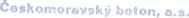 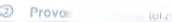 str.: 2/2Všeobecné obchodní a platební podmínky1./ Úvodní ustanovení1.1/ Tyto Všeobecné obchodní a platební podmínky (dále jen VOPP) upravují smluvní vztah mezi prodávajícím a kupujícím.Předmětem smluvního vztahu je povinnost prodávajícího odevzdat kupujícímu zboží specifikované v kupní smlouvě a umožnit mu nabýt vlastnické právo k nému
a povinnost kupujícího toto zboží převzít a zaplatit za něj prodávajícímu kupní cenu.Odchylná ujednání v kupní smlouvě mají přednost před zněním těchto VOPP.1 .4/ Kde se v této smlouvě hovoří o betonárne, má se tím na mysli příslušné expediční místo prodávajícího.2.1 Smluvní vztahSmluvní vztah mezi prodávajícím a kupujícím je založen rámcovou kupní smlouvou či kupní smlouvou, která vzniká:/ Uzavřením písemné kupní smlouvy mezi kupujícím a prodávajícím./ Převzetím objednávky a jejím potvrzením ze strany prodávajícího./ Převzetím objednávky a odevzdáním objednaného zboží./ Odesláním návrhu kupní smlouvy prodávajícím a prvním požadavkem na dodávku zboží. /	Předmět plnění/ Předmětem plnění je zejména zboží specifikované ve smlouvě, kteiým je především čerstvý beton (transportbeton), cementové malty nebo jiné směsi obsahujícípojivo (cement, anhydrit apod.), vyráběné v souladu s platnými ČSN ci jinými platnými technickými předpisy (stavebně technické osvědčení apod.). Odkaz na
Konkrétní technický předpis bude vždy specifikován v kujóni smlouvě nebo v ceníku ci nabídkovém listu,/ Kupující je vždy odpovědný za konečnou specifikaci zbozí a za to, že zboží je/bude vhodné k účelu zamýšlenému kupujícím. S ohledem na skutečnost, že výrobcizboží/prodávajícímu nejsou známy veškeré potřebné informace o způsobu použiti jeho zboží ve stavbě, jsou případné konzultace a z nich vyplývající názory
a vyjádření prodávajícího vždy jen orientační a nezávazné. Konečnou volbu zboží a jeho specifikaci musí vždy provést kupující s ohledem na konkrétní konstrukcí,
která má byt z dodaného zboží zhotovena, její funkcí ve stavbě a s ohledem na zvolený způsob jejího zhotovení a příslušné prostředí. Prodávajíci/výrobce zboží
tedy neodpovídá za vhodnost zboží k použití za účelem zamýšleným kupujícím./ Předmétemplnění může být rovněž přeprava, případně zajištění přepravy zboží z betonárny prodávajícího na místo určené kupujícím, včetně případné službyčerpání zbozí, nebo jeho zajištění v miste plněni./ Prodávající je připraven poskytnout kupujícímu í další služby spojené s dodávkami zboží./ Seznam a přehled zboží a služeb poskytovaných prodávajícím je uveden v platných cenících či nabídkových listech prodávajícího./ Předmětem plněni se ve smlouvě a těchto VOPP rozumí zboží a/nebo související služby, jak jsou specifikovány v kupní smlouvě. Jednotlivá konkrétní požadovanáplněni jsou dále označována též jako „dodávka"./ v případě, že v průběhu trváni závazkového vztahu založeného kupní smlouvou dojde k dodávkám v množství stanoveném kupní smlouvou a kupující má zájemzboží a služby za sjednaných podmínek od prodávajícího dále kupoval, mění se kupní smlouva automaticky na rámcovou smlouvu o koupi zboží, jejíž podmínky
(s výjimkou množství), včetně stanovení ceny, platebních podmínek, těchto VOPP apod., se po dobu platnosti léto smlouvy, resp. rámcové smlouvy, použijí na
další dodávky. Smluvní strany však výslovné stanoví, že v takovémto případě je prodávající oprávněn odmítnout jednotlivé požadované dodávky.Uplatnění požadavku na dodávku kupujícímKupující je oprávněn uplatňovat požadavky (objednávky) na konkrétní dodávky dle příslušné kupní smlouvy po dobu trvání smluvního vztahu založeného příslušnou
smlouvou./ Kupující je povinen při objednávání jednotlivých konkrétních dodávek upřesnit zejména požadovaný druh a množství zboží, místo - konkrétní objekt na místě plněnía čas plnění, případný požadavek na zajištění přepravy a údaj o tom, zda kupující požaduje poskytnutí í jiných souvisejících služeb (např, čerpání betonu, služby
laboratoře apod.)./ Kupující je povinen prodávajícímu označit osoby, Icteré jsou za ně[ oprávněny předmět plněni v místě plnění přebírat. Kupující je povinen zajistit, aby některáz těchto osob byla plnění přítomna a toto převzala. Důsledky nesplněni této povinnosti jdou k tíži kupujícího, V pochybnostech se má za to, že osoba objednávající
a přejímající plnění v miste plnění a toto za kupujícího potvrzující, byla osobou k tomu oprávněnou a zmocněnou./ Kupující ie povinen uplatnit u prodávajícího požadavek na provedení konkrétní dodávky minimálně dva pracovní dny před požadovaným dnem plněni./ Požadavky na dodávky mohou být uplatněny písemně, e-mailem i telefonicky. Tyto požadavky kupující upřesňuje prostřednictvím k tomu oprávněných osob přímona betonárné prodávajícího, a to buď u vedoucího provozu, nebo u dispečera (míchače).5. Provádění dodávek5.17 Provádění dodávek se uskutečňuje na základě smlouvy a v souladu s konkrétními požadavky (objednávkami) kupujícího potvrzenými prodávajícím.5.2.1 Místem plnění je:expediční místo, pokud není výslovně ujednáno jiné místo;jiné místo - stavba, které je výslovně stanoveno ve smlouvě.5.3./ Je-li místem plnění jiné místo, než je expediční místo, platí, že:prodávající zajišťuje přepravu z expedičního místa a kupující je povinen uhradit mu za tutopřepravu cenu dle aktuálně platného ceníku pro dané expediční místo;i/.iniiu/tí	rOM—r~u	A«i, muS| [jyj |0(0 uveijen0 ve smlouvě včetně určení osoby, která je bude provádět. Pro posouzení jakosti jsourozhodující vlastnosti zboží zjištěné v místě plnění./ Plánované dodávky, tj. dodávky na základě požadavků kupujícího uplatněných v souladu s odst. 4.2., 4.4, a 4.5. VOPP, mají vždy zásadně přednost před dodáv-kami neplánovanými. Neplánované dodávky budou uskutečněny podle volné kapacity prodávajícího./ Dodávky mimo stanovenou obvyklou pracovní dobu prodávajícího, resp. jeho příslušného expedičního místa, je možné uskutečnit pouze po předchozí dohodě.V takovémto případě se kupní cena zvyšuje o příplatky dle alduálně platného ceníku prodávajícího./ Ke každé jednotlivé dodávce prodávající vystaví dodací list (nebo jiný obdobný doklad o dodání zboží, např. výkaz) (dále jen „dodací list“), který obsahuje mini-málně označení prodávajícího a kupujícího, druh a množství dodávaného zboží a případně souvisejících služeb, datum uskutečnění dodávky, čas plnění (resp. je-lí
místem plnění jiné místo, než je expediční místo, čas příjezdu autodomichávače nebo jiného přepravního prostředku na místo plnění a čas jeho odjezdu z místa
plněni) a další údaje o zboží dle platné technické normy či jiného předpisu, v souladu s nímž se zboží dodává (viz, odsl. 3.1 VOPP). Jakékoli doplnění dodacíholistu může kupující činit pouze, je-lí tak ve smlouvě či těchto VOPP stanoveno. K jiným doplněním čí úpravám se nepřihlíží./ Prodávající je povinen předat kupujícímu minimálně jeden výtisk potvrzeného dodacího listu,/ Kupující je povinen v místě plnění dodávku převzít a převzetí potvrdit podpisem oprávněné osoby (víz, odst. 4.3. VOPP) na dodacím listě. Potvrzením dodacíholistu, nebude-li obsahovat výhrady kupujícího, se má za to, že dodávka byla provedena řádné a včas v souladu se smlouvou. Odmítne-lí kupující bezdůvodně
podepsat dodací list, čí nem-li přítomna osoba oprávněná dodávku přijmout, je prodávající oprávněn odmítnout odevzdání dodávky. V tomto případě se použije
přiměřené ustanovení čl. 6.2. Totéž platí, je-li kupující povinen uhradit kupní cenu v hotovosti při převzetí dodávky a odmítne-li tak bezdůvodné učinit./ Odmítne-li kupující převzít zboží v místě plnění z důvodů, že zboží má vadyt je povinen na dodací list uvést konkrétní vlastnost/ti, které jsou v rozporu s uzavřenousmlouvou a způsob, jakým je zjistil. V případě odmítnutí převzetí zboží z důvodu vadných technických vlastností (hodnota konzistence, obsah vzduchu apod.) je
kupující povinen uvést na dodací list hodnoty vlastností lišících se od deklarovaných a způsob, jakým byly zjištěny./ Prodávající splní svou povinnost plnit odevzdáním zboží a poskytnutím souvisejících dohodnutých služeb v místě plnění. Dokladem o splnění je potvrzený dodacílist. Odevzdáním zboží kupujícímu na něj přechází nebezpečí škody na zboží. /	Zrušení dodávky, následky odmítnutí převzetí dodávky/ Kupující je oprávněn zrušit potvrzený požadavek na dodávku nejpozdéii:u zboží, jehož odevzdání je zajišťováno střediskem Značkové produkty společnosti Českomoravský beton, a.s., nejpozději do 15:00 dne předcházejícího dni
odevzdám zboží;u ostatního zboží do okamžiku zahájení jeho výroby./ Zruší-li kupující požadavek na dodávku zboží později, než je stanoveno v předcházejícím odstavci a odmítne-li dodávku převzít, stejně jako odmítne-lí kupujícídodávku převzít bez jiného oprávněného důvodu, je povinen uhradit prodávajícímu:smluvní pokutu ve výši ceny nepřevzaté dodávky, tj. ve výši rovnající se součtu kupní ceny nepřevzatého zboží a služeb, včetně ceny za přepravu zboží do místa
plnění;veškeré náklady vynaložené na likvidaci zboží a na přepravu do místa likvidace;mélo-li být součástí zrušené dodávky í čerpání, veškeré náklady, které prodávající vynaložil z důvodu pozdního zrušení čerpání (tj. čerpání bylo zrušeno méně než
24 hod. před termínem realizace, přičemž zrušení termínu není možné provést o sobotách, nedělích nebo ve svátek; např. objednávka na pondělí musí být zrušena
v pálek běžného pracovmhojýdne) a veškeré náklady spojené se zbytečným výjezdem čerpadla; /	Další podmínky a skutečnosti související s plněním7.17 Je-li místem plnění expediční místo, zavazuje se kupující, že:bude v arealu betonárny prodávajícího dbát obecně platných předpisů a postupovat dle pokynů prodávajícího;se seznámí s dopravním a provozním řádem betonárny - expedičního místa a postupem pro dopravu zboží a bude se jimi řídit;veškeré povinnosti stanovené v tomto článku splní téz všichni zar	i dopravci a řidiči;mí zaměstnanci kupujícího, jakož í veškeré ostatní osoby, které k plnění této smlouvy využije, tedyvybaví řidiče jím zajišťovaných přepravníků řádnou a platnou plnou mocí k převzetí zboží a zajistí, že řidič tuto plnou moc předloží pří převzetí zboží; nesplní-lí
kupující tuto povinnost, je prodávající oprávněn odmítnout odevzdat zboží s tím, že v takovémto případě je kupující povinen uhradit prodávajícímu smluvní pokuty
a náhrady dle čl. 6.2. shora./ Přepravník zboží zajišťovaný kupujícím musí být přistaven k nakládce vždy se zcela vyprázdněnou a čistou nástavbou (beze zbytků zboží, výplachové vody čijiných nečistot). V opačném případě je prodávající oprávněn odmítnout odevzdat kupujícímu zboží. V takovémto případě je kupující povinen uhradit prodávajícímu
smluvní pokutý a nahrady dle čl. 6.2. shora. V případě, že kupující bude tivat na dodávce zboží znečištěným přepravnikem, bude tato skutečnost zaznamenána
rja dodacím listě. Prodávající v tomto případě není povinen hradit žádnou újmu, která by v důsledku takového plnění dodávky vznikla./ Řidiči prodávajícího či řídicí jím zajišťovaných přepravníků nejsou oprávněni prodávajícího jakkoliv a k čemukoliv zavazovat.			 		ti plněním dle smlouvy, tj. zejménae apod., pokud to bude vzhledem,		ze potřebu takového povolení vzhledem ke všem okolnostem důvodně předpokládat. Kupující se zavazuje k náhradě veškeré škody a veškerých nákladů, které případně prodávajícímu vzniknou v souvislostí s tím, že potřebné povolení nebude včas a řádně vydáno, přičemž takovou škodou se rozumí i pokuty, Icteré by bylý prodávajícímu případné uloženy správním orgánem za zvláštní užívání komunikace v souvislosti s vykládkou či jiným plněním dle smlouvy bez příslušného povoleni,/ Je-li jako místo plnění (prejímky) sjednáno jiné než expediční místo prodávajícího, zavazuje se kupující splnit a zajistit, že budou splněny veškeré podmínky proplynulou přepravu zboží, jeho vykládku a uložení. Za tímto účelem bude především zajištěno následující:průkazné seznámení prodávajícího s předepsanými příjezdovými dopravními trasami včetně vjezdů na stavbu;bezpečnost, přístupnost, sjízdnost, dostatečná nosnost, osvětlení příjezdových komunikací a místa plnění dodávky;bezpečné a dostatečně prostorné místo pro umístění dopravních prostředku a čerpadel v místě plnění dodávky;místo pro očištění přepravního prostředku nebo jeho nástavby po ukončení vykládky zboží;potřebné očištění dopravních prostředků, aby nedocházelo ke znečišťováni komunikaci pří výjezdu ze stavby; dojde-li k jakémukoli znečištěni budov, komunikaci, pozemků, vodních ploch a vodotečí; v důsledku porušení této povinnosti, je kupující povinen zajistit jejich očištěni na svůj náklad;potřebné provedení uzávěr silníc a chodníků;pro odevzdání a vykládku zboží podmínky odpovídající obecně platným předpisům o bezpečností práce a ochraně zdraví; v případě neplnění zásad bezpečností práce a ochrany zdraví ze strany kupujícího může prodávající odmítnout zboží odevzdat; v tomto případě je kupující povinen uhradit prodávajícímu smluvní pokuty a náhrady dle cl. 6.2. shora;povolení k vjezdu dopravních prostředků, je-lí toho třeba např. pří dopravních omezeních./ Kupující jepovinen v místě plnění:zajistit přítomnost osoby s odpovídajícími znalostmi a zkušenostmi, která je pověřena převzetím dodávky, zajištěním staveništní přepravy zboží, jeho ukládáním a ošetřováním;převzít dodávku do 15-tí minut (příp. do doby stanovené ve smlouvě) od příjezdu dopravního prostředku do místa plnění, v případě překročení této doby je kupující povinen uhradit prodávajícímu příplatek ve výši stanovené v ceníku prodávajícího.V případě porušení Iderékoli povinností stanovené v tomto odstavci může prodávající též odmítnout zboží odevzdat; v tomto případě je kupující povinen uhraditpotvrzeným požadavkem na dodávku a skutečným stavem dodávky a zkontroluje ihned při převzetíioží (množství, konzistenci, homogenitu, max. velikost použitého zrna kameniva atd.). Potvrzením dodacího listu kupujícílotyzu^že^dodávka byla řádně splněna co do shora uvedených vlastností,' BEZPEČNOST OSOBa) prodávající identifikoval nebezpečí a rizik,,	jen speciální vozidla! a stanovil ochranná opatření (d.jící v prostorách pohybu a práce autodomíchávačů a mobilních čerpadel betonu a jiných směsí (dálejen rizika a ochranná opatřeni);prodávající předal kupujícímu písemné informace o rizicích a ochranných opatřeních před uzavřením smlouvy, tyto informace jsou rovněž k dispozici na webo-
vych stránkách XXXXXXX a na požádání i v tištěné formě na kterékoliv betonárné prodávajícího. Kupující prohlašuje, že se s těmito riziky seznámil;s riziky a ochrannými opatřeními je povinen kupující prokazatelně seznámit své zaměstnance a další osoby, prostřednictvím kterých bude plnit svá práva
a povinností z této smlouvy, čí které se mohou vyskytnout v místě pohybu a práce speciálních vozidel. Seznámeni i ochranná opatření musí být provedena před
zahájením práce speciálního vozidla v místě plnění;pokud povaha práce nebo okolností vyžadují, aby obsluha speciálního vozidla pobývala ve výškách nebo nad volnou hloubkou, je kupující povinen na vlastni
náklady před započetím práce zrealizovat veškerá potřebná technická a organizační opatření k zabránění pádu pracovníků obsluhy z výšky nebo do hloubky,
propadnuli nebo sklouznutí nebo k jejich bezpečnému zachycení, a to zejména ve smyslu nařízeni vlády č. 362/2005 Sb., ve znění pozdějších předpisů. Nesplní-li
kupující tuto povinnost, je prodávající oprávněn odmítnout odevzdat zbozí s tím, že v takovémto případě je kupující povinen uhradit prodávajícímu smluvní pokuty
a náhrady dle čl. 6.2. shora.Jakost, shoda, záruky, práva z vad17 Jakost zboží je stanovena a kontrolována podle příslušných technických specifikací.8.2./ Na zboží, u něhož to vyžadují právní předpisy, je prodávajícím vydáno prohlášení o shodě nebo prohlášení o vlastnostech v souladu se zákonem č. 22/1997 Sb„8./technických požadavcích na výrobky v platném znění, a platnými nařízeními vlády, nebo prohlášeni o vlastnostech dle nařízení Evrc č. 305/2011 (CPRj./ V případě zboží předepsaného složení, vyrobeného prodávajícím dle přesného zadáni kupujícího a podle jeho receptury (“beton píprodávající pouze za nadávkováni složek betonu dle pokynů kupujícího v tolerancích dle normy, nikoliv za výsledné vlastnosti betor/ Prodávající zajišťuje kontrolu shody a jakostí zboží na betonárné v souladu s ustanoveními příslušných technických specifikací	_(„KZP") příslušného expedičního místa, je-lí stanoven. Kontrolu na stavbě si zajišťuje kupující. Vzorky sloužící ke kontrole shody ošetřovaný a zkoušeny v souladu s platnými ustanoveními příslušných ČSN nebo jiných platných technických předpisů./ Práva kupujícího z vadného plnění se řídi příslušnými ustanoveními právních předpisů, nestanoví-li kupní smlouva nebo tyto VOPP jinak.Prodávající upozorňuje kupujícího, žejakákoli úprava dodávaného zboží, není-lí toto nutnou součástí prodávajícím stanoveného zvláštního technologického postupu výroby a dopravy, tedy především podání jakýchkoli přísad, pigmentů, vláken, drátků, vody či jiného materiálu do autodomichávače, je zásahem majícím vliv na konečné vlastnosti zboží. Kupující je při dodání zboží oprávněn nařídil tuto úpravu a prodávající {resp. jím zajištěný řidič) tomuto požadavku vyhoví. Kupující však bere na vědomí, že v důsledku této úpravy již zboží není v souladu se sjednanou specifikaci a s příslušnou normou a kupujícímu nevznikají práva z vad zboží, ledaže kupující prokáže, že vady byly způsobeny výlučné porušením povinností prodávajícího pří výrobě zboží. Tato úprava a požadavek kupujícíno na její provedeni musí být zaznamenána na dodacím listu. Nestanoví-li kupující výslovně a písemné jinak, má se za to, že osoba oprávněna k převzetí zboží, jakož i stavbyvedoucí či mistr na stavbě, je rovněž osobou oprávněnou nařídit jménem kupujícího úpravu zboží dle tohoto ustanovení. Potvrzením dodacího listu s údajem o úpravě zboží dle tohoto článku kupující zároveň potvrzuje, že k úpravě došlo na jeho příkaz, Toto ustanoveni se použije i pro případ přidáni jakýchkoli věcí (např. drátků), určených či předaných kupujícím k míchání s dodávaným zbožím, do automíchávače před načerpáním vlastního zbozí. V tomto případě nemusí být tato skutečnost vyznačena na dodacím listě.Práva z vadného plnění kupujícímu, kromě dalších případů stanovených kupní smlouvou, těmito VOPP nebo zákonem, nevznikají také tehdy, jestliže:kupující nezajistí v místě odevzdání zboží včasné převzetí zboží, v aůsledku čehož dojde k jeho znehodnocení, dále pak bezprostřední a kvalitní uložení, zpracování a ošetření zbozí (v souladu s příslušnými platnými technickými normami;kupující nesprávně manipuluje se zbožím při jeho ukládání či zpracováni;třetí osoba jakkoli zasáhne do zboží vyrobeného prodávajícím např. přidáním vody, přísad, příměsí, vláken nebo jakéhokoliv materiálu, který změní složení a tímvlastností vyrobeného zboží.Prodávající neposkytuje záruku za jakost, pokud to není výslovně písemně ujednáno v kupní smlouvě. Je-li záruka za jakost poskytnuta, pak práva vyplývající z takovéto záruky kupujícímu nevznikají v pripadech uvedených v předcházejícím ustanoveni a dále pak v případech následujících:zboží bylo vyrobeno na žádost kupujícího dle jím dodané receptury;kupujícím bylo objednáno (specifikováno) zboží (beton, malty apod.) v rozporu s podmínkami pro jeho užití;prodávající nezajišťuje přepravu zboží na místo jeho bezprostředního uložení;dojde v místě uložení ke smísení dodávek zboží od různých dodavatelů nebo různé kvality nebo různého složení;kupující nezajistí správné uložení a ošetřování zboží po dobu nezbytně nutnou v souladu s požadavky platných technických předpisů;kupující nedodrží podmínky pro poskytnuti záruky sjednané ve smlouvě./ Zprávy o výsledcích kontrol shody prováděných prodávajícím jsou uloženy v expedičními místě prodávajícího a jsou k dispozici u vedoucího provozu. Prodávající nazakladé vyžádání kupujícího předá výsledky kontroly shody kupujícímu, ne však dříve, než dojde k úhradě za poskytnutá plnění (tj. především kupní ceny a ceny za poskytnuté služby) v plné výši. Požaduje-lí kupující hodnoceni shody odlišné od příslušných specifikací a KZP prodávajícího, musí tento požadavek předem jasné specifikovat a sjednat ve smlouvě./ vady zboží je kupující povinen ihned po jejich zjištěni oznámit prodávajícímu. Práva z vadného plnění je kupující povinen uplatnit písemně u prodávajícího bez zbytečného odkladu po zjištění vady, O oznámených vadách bude sepsán zápis, přičemž v každém zápisu o vadě bude uvedena specifikace uplatněné vady včetně rozsahu, datum vyhotovení zápisu, vyjádření prodávajícího a podpisy osob oprávněných za kupujícího a prodávajícího jednat, Zápis o vadách bude součástí dokumentace ohledné reklamace vad,/ Prodávající upozorňuje kupujícího, že výrobky jím dodávané [sou směsi obsahující cement nebo pojivo na bází síranu vápenatého, jejichž součásti je portlandskýslínek, Z tohoto důvodu jsou klasifikovány, ve smyslu zákona c. 350/2011 Sb„ v čerstvém stavu jako dráždivé látky. V souladu s platnou legislativou byly na výrobky vydány bezpečnostní listy. Kupující je povinen seznámit všechny své pracovníky, kteří přijdou do styku s výrobky prodávajícího, s touto skutečnosti a zajišťovat a sledovat dodržováni příslušných bezpečnostních pravidel. Prodávající není povinen nahradit kupujícímu újmy vzniklé v důsledku porušení této povinnosti./ Pokud kupující požaduje provedení zkoušek a vyhotovení samostatných protokolů mimo schválený zkušební a kontrolní plán expedičního místa, musí to být předemsmluvně a konkrétně sjednáno.Vady v množství dodaného zboží je kupující povinen oznámit prodávajícímu nejpozději v den dodávky.8.11./ Prodávající upozorňuje kupujícího na to, ze beton či jiné dodané zboží se během procesu tuhnutí a tvrdnutí přirozeně smršťuje a ke smršťováni dochází dlouhodobě v důsledku vysýchám zbozí a tvorbě krystalických novotvarů. V konstrukci, která je zhotovena z betonu či jiného zboží, se tedy mohou vyskytnout trhliny. /	Ceny a platební podmínkyVeškeré ceny jsou sjednávány dohodou mezi prodávajícím a kupujícím. Pokud není výslovně dohodnuto jinak, sjednávají smluvní strany cenu za příslušné plnění (dále jen „kupní cena"), uvedenou v aktuálním ceníku prodávajícího, platném v den uzavření kupní smlouvy (v případě rámcových smluv v den uzavření vlastni kupní smlouvy, uzavřené na základě smlouvy rámcové). Ke kupní ceně prodávající vždy účtuje DPH.Je-li mezi prodávajícím a kupujícím dohodnuta sleva z ceny uvedené v ceníku, vypočte se výsledná cena z ceníkové ceny platné v den uzavření kupní smlouvy (v případě rámcových smluv v den uzavření vlastni kupní smlouvy uzavřené na základě smlouvy rámcové), takto sjednaná sleva platí pouze v případě, že kupující dodrží veškeré platební podmínky. V případě prodlení kupujícího s úhradou jakékoliv částky, vzniká prodávajícímu právo doúčtovat poskytnutou slevu z kupní ceny.Dodávky zboží hrazené jinak než hotovostní platbou při převzetí zboží je prodávající oprávněn účtovat průběžně po jejich uskutečnění. Splatnost faktur je čtrnáctidenní a počítá se ode dne vystavení faktury, není-li dohodnuto jinak.Peněžitá částka je zaplacena, jakmile dojde k připsáni příslušné částky na účet prodávajícího uvedený ve faktuře. V případě prodlení kupujícího se zaplacením kupní ceny čí jiné úplaty je prodávající oprávněn po kupujícím požadovat zaplacení úroků z prodlení ve sjednané výši 18 % p.a, z dlužné částky. Tím není dotčeno právo prodávajícího na náhradu újmy v plné výši.v případě prodlení kupujícího se zaplacením kupní ceny je prodávající oprávněn rovněž požadovat zaplacení smluvní pokuty ve výší 0,3% z dlužné částky za každý den prodlení. Ujednání o smluvní pokutě nemá vliv na právo na náhradu újmy vzniklé nesplněním smluvní pokutou utvrzené povinností. Prodávající s kupujícím souhlasně prohlašují, že takto sjednaná smluvnípokuta je přiměřená s ohledem k hodnotě a významu zajišťované povinnosti a s ohledem na sjednané platební podmínky.Prodlení se zaplacením kupní ceny se povazuje za podstatné porušení kupní smlouvy. Bude-li kupující v prodlení se zaplacením byť í jen části kupní ceny, je prodávající oprávněn:požadovat u všech dalších dodávek na základě všech smluv mezi kupujícím a prodávajícím platbu předem (zálohu) nebo platbu v hotovostí při odevzdání zboží, a v případě, že kupující na toto nepřistoupí, odmítnout plněni dodávek ze všech smluv uzavřených mezi prodávajícím a kupujícím;požadovat doplacení kupní ceny o poskytnutou slevu (viz. odst. 9.2. VOPP);odmítnout jakákoli další plnění do doby splněni dluhu, a to ze všech smluv uzavřených mezi prodávajícím a kupujícím;vypovědět smluvní vztah založený kupní smlouvou, jakož i všechny další právní vztahy založené smlouvami mezi kupujícím a prodávajícím, s účinky ke dní, v němž je výpověď doručena kupujícímu.Pokud kupující převezme dodávku a neuplatní-lí práva z vadného plnění čí ze záruky, byla-li poskytnuta, nebo neuplatní-li tato práva řádné a/nebo včas, anebo nebudou-li tylo nároky uznány prodávajícím jako oprávněné, je povinností kupujícího faktuiy za převzaté dodávky (to jest za dodávky zboží, dopravní výkony, výkony a nájemné strojů, zařízení a další provedené služby) v termínu splatnosti zaplatit v plné výši.Kupní cena bude kupujícím placena na základě faktur vystavovaných prodávajícím. Faktury vystaví prodávající s náležitostmi řádného účetního a daňového dokladu.Pro stanovení množství dodaného zboží a služeb, které bude fakturováno, je rozhodující množství uvedené na dodacím listu.V kupní smlouvě lze sjednat tzv. kredit, jímž se rozumí objem zboží a služeb, které je kupující oprávněn převzít, vyjádřený celkovou výší jejich ceny bez ohledu na to, zda již byla fakturována, nastala její splatnost či nikoliv s tím, že v případě jeho vyčerpání (tj. v případe, kdy cena odebraného a požadovaného zboží a služeb bez ohledu na její vyfakturování čí splatnost převýšila sjednaný kredit) není prodávající povinen poskytovat kupujícímu další plnění, a to až do okamžiku, kdy kupující uhradí cenu lak, že celková částka nezaplacené ceny za převzaté zboží a služby klesne pod sjednanou výši kreditu uvedenou v kupní smlouvě.9.117 Vstoupí-li kupující do likvidace nebo bude-li ohledně kupujícího zahájeno insolvenční řízeni, je povinen o tomto neprodlené prodávajícího informoval. Prodávající je oprávněn v tomlopřípadě smlouvu vypovědět s účinností dnem doručení výpovědí prodávajícímu. Prodávající je rovněž oprávněn požadovat u všech dalších dodávek platbu předem (zálohu) nebo platbu v hotovosti při odevzdání zboží anebo požadovat poskytnutí zajištění dluhů kupujícího, které má vůči prodávajícímu v souvislosti s dodávkami zboží. V případě, že kupující na toto nepřistoupí, má prodávající právo odmítnout plnění dodávek ze všech smluv uzavřených mezí prodávajícím a kupujícím.9.127 Kupující je povinen nahradit prodávajícímu veškeré náklady spojené s vymáháním a uplatněním pohledávky prodávajícího na zaplaceni dlužné kupní ceny, včetně nákladů na odměnu třetí osoby, která na základě smluvního vztahu bude pohledávku pro prodávajícího vymáhat, nákladů soudních/rozhodčích řízení, nakladů na právní zastoupení apod. Prodávající je rovněž oprávněn požadovat místo nákladů uvedených v předcházející větě pouze náklady spojené s uplatněním pohledávky ve výši stanovené právními předpisy.9.137 Kupující není oprávněn jednostranně započítávat své pohledávky proti pohledávkám prodávajícího. Kupující nesmí bez předchozího písemného souhlasu prodávajícího postupovat své pohledávky proti prodávajícímu, vyplývající ze smlouvy nebo s ni související, třetím stranám.9.147 Při úhradě kupní ceny za zboží a v souvislosti s úhradou kupní ceny se nepoužije ustanovení §1949-1951 („kvitance") zákona č. 89/2012 Sb., občanského zákoníku, jakož ani ustanovení § 1952 („dlužní úpis") a § 1995 odst. 2 („prominutí dluhu") občanského zákoníku./ Reklamační řízemVady zřejmé při převzetí zboží, tedy veškeré vady, které lze pří odevzdání a převzetí zboží zjistit, především tedy vady spočívající v množství odevzdaného zboží a rozdílu mezi vlastnostmi (specifikací) zboží, jak byly sjednány a jak je uvedeno na dodacím listě, je kupující povinen oznámit („reklamovat“) ihned při převzetí zboží, a to písemnou formou, kterou může být í záznam na dotčeném dodacím listu. V záznamu se vždy uvede místo a čas uložení zboží, jehož se reklamace týká („reklamované zboží"), a číteině napsané jméno a podpis osoby, která za kupujícího uplatňuje reklamací. V případě, že kupující zjistí (v návaznosti na provedené přejímací zkoušky) jiné zřejmé vady dodávky (konzistence, složeni zboží, velikost použitého zrna kameniva apoa,), je povinen zboží reklamovat, jak je uvedeno v předcházející větě, jakož i jej odmítnout. Neučiní-li tak kupující a zabuduje-li zboží bez vědomí a souhlasu prodávajícího, nevznikají kupujícímu prava z vad; zároveň, za účelem vyloučení veškerých pochybností, kupující prohlašuje, že se takovýmto postupem vzdává veškerých svých případných práv z vad, která by vznikla nebo mohla vzniknout dodáním a zabudováním takovéhoto zboží. Toto ustanovení se použije přiměřeně i na oznámeni ostatních vad.V zápisu o reklamací bude přesně specifikováno místo uložení reklamovaného zboží a reklamované vlastnosti. Obě strany uvedou svá stanoviska. K reklamaci vztahující se k jakosti zboží musí být přizván technolog prodávajícího.Pro rozhodování o jakostí zboží jsou rozhodující výsledky kontroly a zkoušek jakostí zboží provedené prodávajícím na betonárné dle odst. 8.4 VOPP. Při přetrvávajících pochybnostech ze strany kupujícího je možné po dohodě s prodávajícím objednat dodatečné zkoušky vlastností předmětného zboží, a to nejprve průkazem v laboratoři akreditované zkušebny. Dále je možné provést za přítomnosti k tomu oprávněných osob za kupujícího a prodávajícího kontrolní nedestruktivní zkoušky v souladu se stanovenými postupy včetne interpretace dle platných norem.Pro řešení sporných otázek jakosti zboží je pro smluvní strany závazné stanovisko příslušné akreditované zkušebny, na které se obě strany předem dohodnou.V případě, ze reklamace bude na základě výsledků akreditované zkušebny uznána za neoprávněnou, nese náklady na práce této zkušebny kupující. Důkazy o odlišných vlastnostech zboží pořízené kupujícím nezávisle na dohodě s prodávajícím mají pouze informativní charakter a prodávající není povinen se jimi řídit./ Informace pro spotřebiteleJe-lí kupujícím spotřebitel, má právo na mimosoudní řešení spotřebitelského sporu z kupní smlouvy v souladu se zákonem č. 634/1992 Sb., o ochraně spotřebitele. Subjektem mimosoudního řešení takovéhoto spotřebitelského sporu je Česká obchodní inspekce (XXXXX./ Rozhodčí doložkaSmluvní strany se tímto dohodly, že v případě sporu vzniklého z této smlouvy je žalpbce oprávněn zahájit rozhod,čí řízeni ve smyslu zákona č. 216/1994 Sb., a to u Rozhodčího soudu pri Hospodářské komoře České republiky a Agrární komoře České republiky, podle jeho Řádu a Pravidel. Zahájí-lí žalobce řízení u tohoto rpzhodčího soudu, jsou z projednávání sporu vyloučeny obecné goudy a spor bude rozhodován s konečnou platností u Rozhodčího soudu pří Hospodářské komoře České republiky' a Agrární komoře České republiky podle jeho Rádu a Pravidel třemi rozhodci ustanovenými podle Řádu. Smluvní strany - účastníci se zavazují splnit všechny povinnosti uložené jim v rozhodčím nálezu ve lhůtách v něm uvedených. V případě, že žalobce zahájí řízení u obecného soudu, jsou k řízení příslušné obecné soudy, nikoli soud rozhodci./ Závěrečná ustanoveníUjednání o smluvní pokutě nemá vliv na právo na náhradu újmy vzniklé nesplněním smluvní pokutou utvrzené povinnosti, a to v plné výši.Je-li kupující fyzickou osobou souhlasí s tím, aby jim poskytnuté údaje a veškeré další údaje byly prodávajícím zpracovávány v souladu s příslušnými ustanoveními zákona č. 101/2000 Sb., o ochraně osobních údajů. Prodávající bude zpracovávat poskytnuté osobní údaje v rozsahu a pro účely jednání o tomto, jakož i veškerých dalších smluvních vztahů s kupujícím, plnění kupní smlouvy, nabízení obchodu a služeb, oprávněné zveřejňování osobních údajů, ochranu práv prodávajícího a předávání identifikačních údajů o kupujícím, jako je jméno, příjmení, obchodní firma, název, adresa apod., členům skupiny Českomoravský beton (dále jen "skupina"). Kupující výslovně souhlasí s tím, že bude-li prodávajícímu cokoliv na základě kupní smlouvy dlužit, je prodávající oprávněn předat takový údaj ostatním členům skupiny, nebo subjektům, které pro členy skupiny budou zajišťovat inkasní služby spojené s vymáháním dluhu kupujícího. Na písemnou žádost kupujícího bude kupujícímu seznam členů skupiny poskytnut. Kupující výslovně souhlasí se zpracováváním identifikačních údajů a úclajů o zakazce externím dodavatelem těchto služeb pro prodávajícího.Kupní smlouva múze být měněna nebo zrušena pouze dohodou stran v písemné formě. Měnit kupní smlouvu přitom lze pouze formou písemných, číslovaných, datovaných a řádně podepsaných dodatků ke smlouvě.Je-li dán důvod odstoupení spočívající v prodlení jedné ze smluvních stran, musí být odstoupení učiněno výslovně a písemné. Neuplatní se ust. § 1978 odst. 2 zákona q. 89/2012, občanský zákoník.Účastníci prohlašují, že kupní smlouvu uzavřeli svobodně, vážně a bez nátlaku, a že její obsah odpovídá jejích svobodné a pravé vůli. Na důkaz toho jí také podepisuji.Nedílnou součástí kupní smlouvy jsou tyto VOPP a ceník prodávajícího, platný v den vzniku kupní smlouvy.V případě, že spolu s dodávkou zboží budou kupujícímu poskytovány í služby spočívající v dopravě a/nebo čerpání zboží, řídí se práva a povinnosti stran související s poskytováním těchto služeb kromě těchto VOPP také všeobecnými a platebními podmínkami dodavatelů těchto služeb. Budou-li služby čerpání a/nebo dopravy betonových směsí zajišťovat společností Českomoravský beton, a.s., Středisko doprava nebo Středisko čerpání, Pražské betonpumpy a doprava s.r.o. anebo TBG BETONPUMPY MORAVA s.r.o., řídí se poskytované služby VOPP Střediska čerpání a doprava, které v takovém případě tvoří přílohu a nedílnou součást kupní smlouvy.V případě jakéhokoliv rozporu mezí VOPP a VOPP Střediska čerpání a doprava mají přednost a uplatní se ustanovení obsažená ve VOPP.